Name:Klasse:Landeskunde: ÖsterreichWas weißt du über Österreich?Toto: Ergänzt die Tabelle!In dieser Stadt werden jährlich im Sommer Festspiele veranstaltet.In SalzburgIn GrazIn HallstattIn Bad IschlWas nennt man  Dirndl?ein Trachtenkleid für Fraueneine Schürzeein Miederein Trachtenkleid für HerrenWer war Maria Theresia?a)	Königin von Böhmenb)	eine österreichische Herrscherinc)	Königin von Ungarnd)	alle dreiIn diese Stadt darf man mit dem Auto nicht hinfahren.a)	Nach Salzburgb)	Nach Grazc)   Nach Hallstattd)   Nach Bad IschlWie hoch ist der Aussichtsturm Pyramidenkogel und woraus wurde er gebaut?a) 100 Meter und aus Holzb)  71 Meter und aus Metallc)  54 Meter und aus Steind) 100 Meter und aus Beton 6. An welchem See befindet sich der Pyramidenkogel?a) Am Hallstätter Seeb) Am Wolfgangseec) Am Wörthersee d) Am MondseeWelche Sehenswürdigkeit befindet sich nicht in Österreich?a) das Schloss Schönbrunnb) das Schloss Neuschwansteinc) das  Schloss Mirabelld) das Schloss HellbrunnIn welchem Schloss sind seit 400 Jahren Wasserspiele?a) Im Schloss Schönbrunnb) Im Schloss Neuschwansteinc) Im Schloss Mirabelld) Im Schloss HellbrunnWo befindet sich das Beinhaus?a) In Salzburgb) In Graz c) In Hallstattd) In Bad IschlWer oder was ist ein Jodler?a) ein Bursche, der einem Mädel Bussi gibtb) ein Kuchen wie ein Ischlerc) ein Mensch, der jodeltd) ein Getränk wie ein AlmdudlerWas ist die Lederhose?a)	eine Spezialitätb)	eine Biersortec)	eine Alpenblumed)	ein KleidungsstückWas tragen die Männer zu der Lederhose?ein kariertes Hemdein gepunktetes Hemdein gestreiftes Hemdein gemustertes Hemd13. Wie heißt das Wahrzeichen im Herzen der Mozartstadt?die Burg Hohenwerfendie Festung Hohensalzburgdas  Schloss Mirabelldas Schloss Hellbrunn13+1. Welcher Fluss fließt durch Salzburg? der LechDie MurDie LeithaDie Salzach Österreichische Süßigkeiten: Was passt zusammen?  1.                                 2.         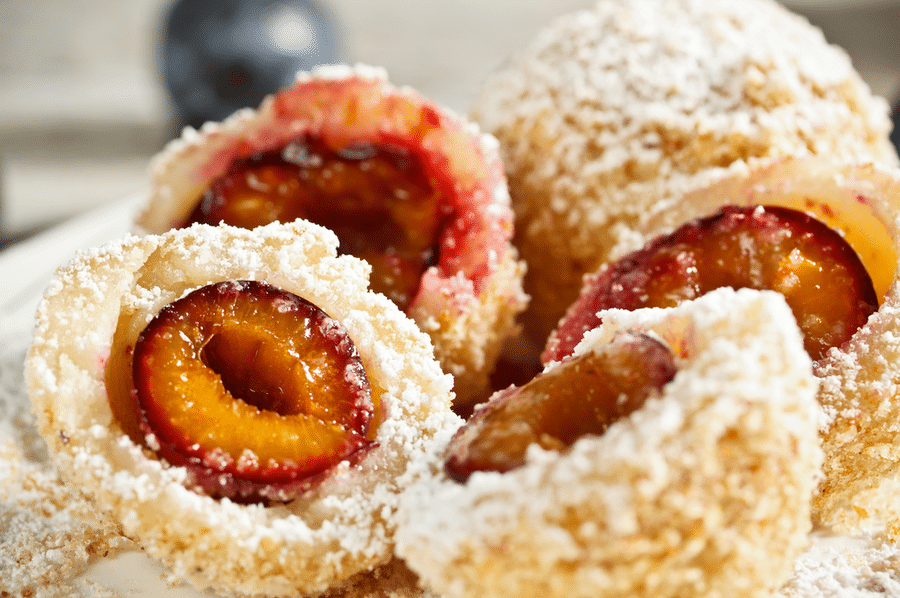 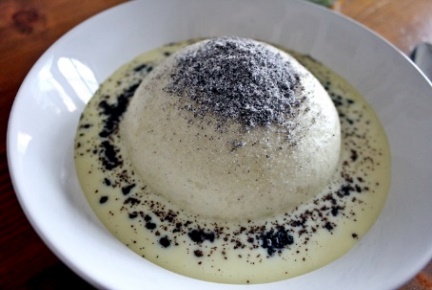   3.                                 4.       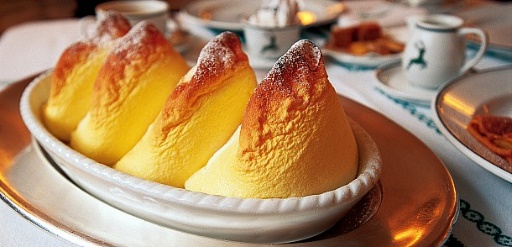 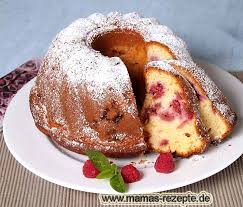 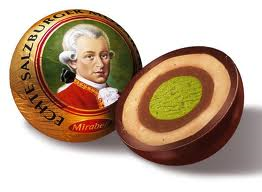    5.                           6.           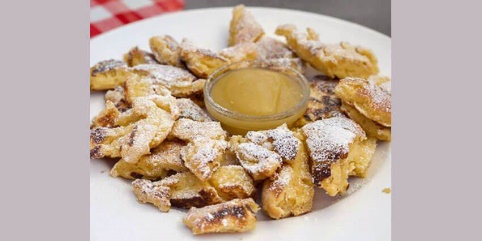 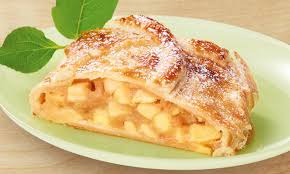 Sehenswürdigkeiten und Fotos: Finde die Paare!Städte und Sehenswürdigkeiten: Finde die Paare!So nennt man diese Lebensmittel im Österreich?Finde die versteckten Wörter!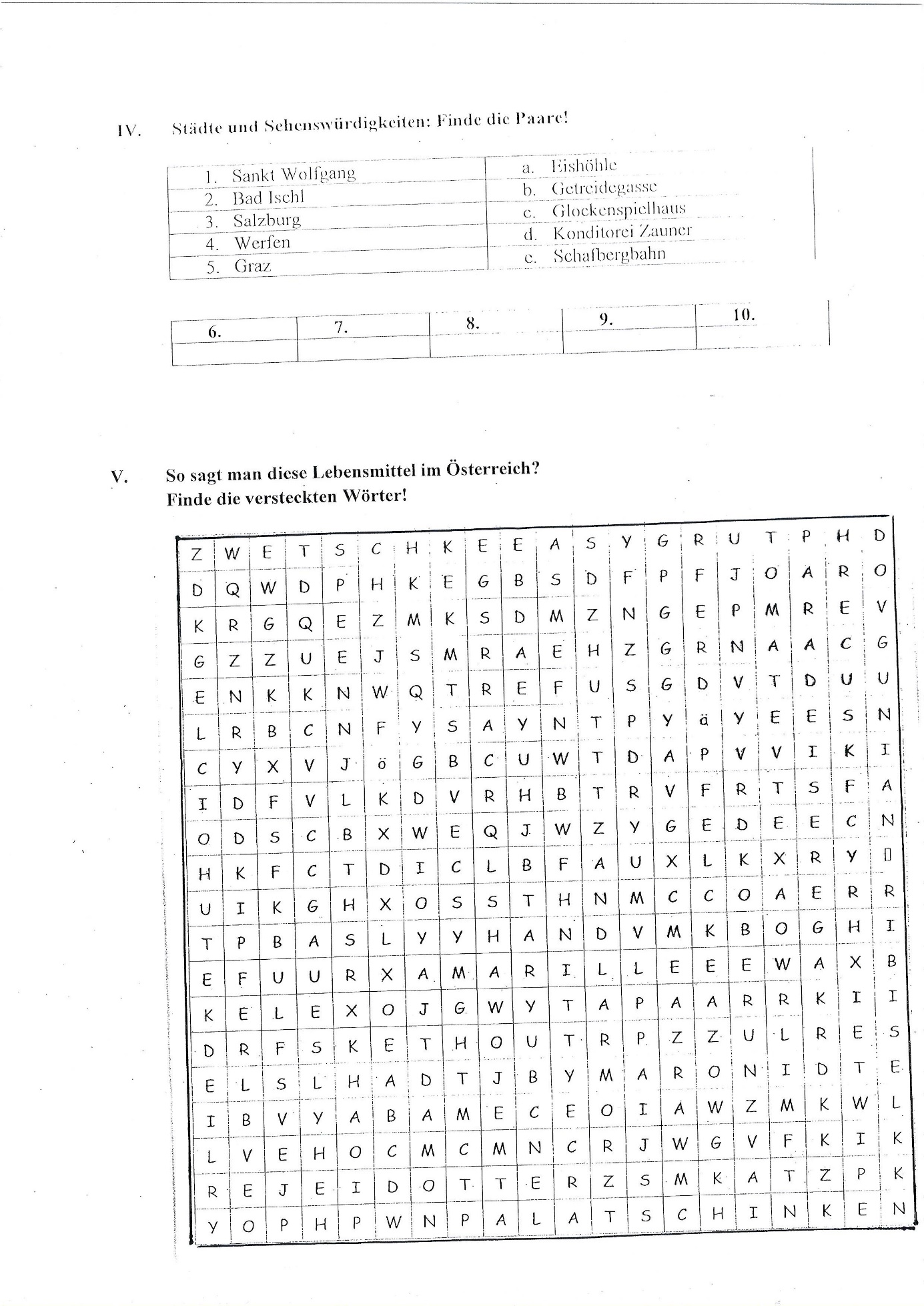 Die Lebensmittel:VI. Was ist das Kuckuchsei?               -----------------------------1.2.3.4.5.6.7.8.9.10.11.12.13.13+1a. Kaiserschmarrn d. Salzburger Nockerlnb. Gugelhupf e. Zwetschkenknödelc. Apfelstrudelf. Germknödel in Vanille-Sauce 1.2.3.4.5.6.Kaiservilla  a.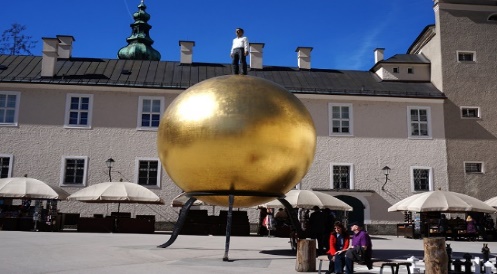 Uhrturm auf dem Schlossberg b.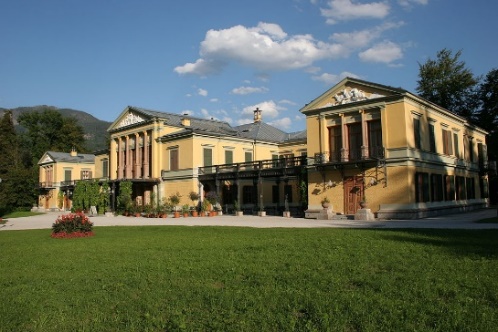 Goldkugel mit männlicher Figurc.  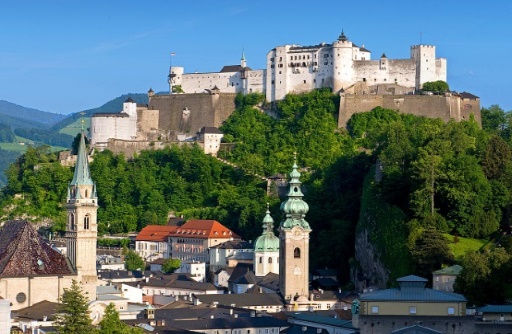 Aussichtsplattform 5 Fingersd.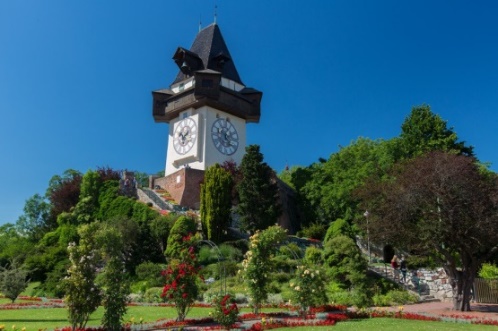 Festung Hohensalzburg e.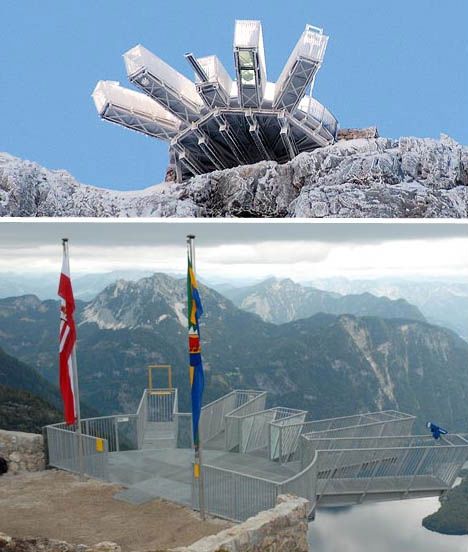 Sankt WolfgangEishöhleBad IschlGetreidegasseSalzburgGlockenspielhausWerfenKonditorei ZaunerGrazSchafbergbahn1.2.3.4.5.